*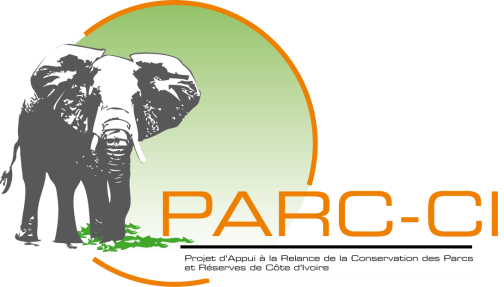 PROJET D’APPUI A LA RELANCE DE LA CONSERVATION DES PARCS ET RESERVES DE COTE D’IVOIRE (PARC-CI)…………………………………PLAN GENERAL DE PASSATION DE MARCHESJanvier 2013 - Juin 2014Généralités1. 	Information sur le projet: Pays : Côte d’IvoireEmprunteur : Gouvernement de Côte d’IvoireNom du Projet : Projet d’Appui à la Relance de la Conservation des Parcs et Réserves de     Cote d’IvoireNuméro du Crédit : GEF Grant N° TF 094483-CIUnité de Gestion du Projet : Unité de Coordination du Projet2.	Date d'approbation du plan de passation de marché : 	Plan original : 05 mars 2010Révision 1    : 26   avril 2010Révision 2    : 29    juin 2011Révision 3    : 01    décembre 2011Révision 4    : 14    mars 2012Révision 5    : 26    juin 2012Révision 6    : 24    septembre 2012Révision 7    : 19    mars 2013Révision 8    : 03   juillet Révision 9    : 10 octobre 2013Révision 10 : 21 Janvier 20143.	Date de Publication de l'avis Général de Passation de Marchés : 4.	Période couverte par le Plan de passation de marchés : Septembre 2013-Décembre 2014II.	 Fournitures, Travaux et Services AssimilésSeuils d'examen préalable : Marchés qui seront soumis à l'examen préalable de la Banque conformément aux dispositions de l'Annexe 1 des Directives de passation de marchésNB : Les montants sont exprimés en $Tous les Contrats avec les communautés seront soumis à l'examen préalable de la banque Pré qualification : Les soumissionnaires devront être pré-qualifiés suivant les dispositions des paragraphes 2.9 et 2.10 des Directives.NAProcédures applicables aux Composantes relatives au Développement Conduit par les communautés (en relation avec le paragraphe 3.17 des Directives) : N/ARéférence (si nécessaire) au Manuel opérationnel/de passation de marchés : En cours de révisionAutres arrangements spécifiques pour la passation de marchés : N/AI- Planning de Marchés de fournituresII-PLANNING DE MARCHES DE TRAVAUX III -Planning de Marchés des Services Assimilés III. Sélection de ConsultantsSeuil d'examen préalable : Contrats qui seront soumis à l'examen préalable de la banque conformément aux dispositions de l'Annexe 1 des Directives de Sélection et Emploi de Consultants :NB : Les montants sont exprimés en $Quelle que soit la valeur du contrat, tous les Termes de Référence (TdR) sont assujettis à un examen préalable2. 	Liste restreinte composée entièrement de Consultants Nationaux : La liste restreinte de Consultants pour les services, d'un coût estimatif inférieur à ……N/A …..$ US ou équivalent par contrat, peut être entièrement composée de Consultants nationaux conformément aux dispositions du paragraphe 2.7 des Directives de Sélection et Emploi de Consultants.3.	Autres arrangements spécifiques pour la sélection : N/AIII-Planning des Contrats de Consultants VI. Activité de Renforcement des Capacité de L'Agence d'Exécution et PlanningDans cette section, lister les activités de renforcement de capacités approuvées et leur planning (certaines activités pourraient provenir des recommandations du CPAR) Abréviations :AOI    : Appel d’Offres International AON : Appel d’Offres NationalCFN   : Consultation de Fournisseurs à l’échelle NationaleSMC : Sélection au Moindre CoûtSED    : Sélection par Entente DirecteSFQC : Sélection Fondée sur la Qualité et le CoûtQC      : Sélection Fondée sur les Qualifications des ConsultantsCI        : Consultant IndividuN/A    : Non ApplicableFPRCI :   Fondation Pour les Parcs et Réserves de Côte d’IvoirePNC : Parc National de la ComoéOIPR : Office Ivoirienne des Parcs et RéservesN°Méthode de Passation des MarchésSeuils d’Examen PréalableCommentaires1.AOI (Fournitures)Tous ≥ 200 000Pour tous ces marchés le DAOI et le rapport d’évaluation doivent être transmis à l’IDA pour avis préalable2.AON (Fournitures)2 premiers marchés attribués < 200 000En dehors des deux premiers, pour tous les marchés le projet devra passer les marchés sans l’avis de l’IDA et conserver les documents y afférents pour une revue éventuelle3.AOI (Travaux)Tous ≥ 200 000Pour tous ces marchés le DAOI et le rapport d’évaluation doivent être transmis à l’IDA pour avis préalable4.AON (Travaux)2 premiers marchés attribués < 200 000En dehors des deux premiersPour tous les marchés le projet devra passer les marchés sans l’avis de l’IDA et conserver les documents y afférents pour une revue5.AOI (Non-Consultant Services)Tous ≥ 200 000Pour tous ces marchés le DAOI et le rapport d’évaluation doivent être transmis à l’IDA pour avis préalable6.CFN (Travaux et fournitures)4  premiers marchés attribués < 50 000En dehors des quatre premiers, pour tous les marchés le projet devra passer les marchés sans l’avis de l’IDA et conserver les documents y afférents pour une revue7Entente Directe (Travaux et fournitures)TousPour tous ces marchés le DAOI et le rapport d’évaluation doivent être transmis à l’IDA pour avis préalable123456789Ref. No.Contract (Description)Méthode de passation de marchésPré-qualification (oui/non)Preference nationale(oui/non)Examen préalable de la Banque(a priori / a posteriori)Date préparation soumission Date prévue pour l’ouverture des offresCommentairesCFN N°01Acquisition de fournitures d’entretien (peinture pour bâtiments)CFNNonNonA posteriori07/11/13     21/11/2013Non échuCFN N°02Acquisition de fournitures techniques (kit vip, porte document, agenda personnalisé)CFNNonNonA posteriori07/11/13     21/11/2013Non échuSED N°01Acquisition de téléphones satellitaires (CFAO TECHNOLOGIE)SED  Non Non A priori N/AN/ANon échuSED N°02Achat de carburant SED avec Shell N/AN/AA priori N/AN/ANon échuRef. No.Description du contratMéthode de sélectionExamen préalable de la Banque(a priori / a posteriori)Date de soumission des TDRsDate prévue pour la soumission des propositions CommentairesSED N°12Entretien manuel des pistes intérieuresTronçon Kakpin-Gawi: 76 km  (AVCD GANSE)SED A prioriN/AN/ANon échuSED N°13Entretien manuel des pistes intérieuresTronçon Bania-Gawi: 90 km  (ONG BITAKOULESSA)SED  A prioriN/AN/ANon échuSED N°14Entretien manuel des pistes intérieuresTronçon Boucle de l'Iringou 32 km (ONG BITAKOULESSA)SED  A prioriN/AN/ANon échu SED N°15Entretien manuel des pistes intérieuresTronçon Gué Auto-Kolon: 40 km (AVCD  MAPINA)SED  A prioriN/AN/ANon échu 123456789Ref. No.Contract (Description)Méthode de passation de marchésPré-qualification (oui/non)Preference nationale(oui/non)Examen préalable dela Banque (a priori / a posteriori)Date préparation soumissionDate prévue pour l’ouverture des offresCommenTairesSED N°03Diffusion du film institutionnel sur les chaines nationales (FPRCI) (convention avec la RTI)SED avec la RTI NonNonA  priori29/11/2013N/ANon échuSED N°04Assurance VéhiculesSED  avec CEA Assurance N/AN/AA  prioriN/AN/A Non échuConsultants CabinetsPas de seuilQCBS ; QBS ; LCS ; FBSTous les contrats de 150 000 $EU et plus et les 2 premiers contrats d’un montant inférieur à 150 000 $EU Consultants Cabinets< 150 000CQ ; SQCLes deux premiers contrats offerts par toutes les entités en charge de la passation des marchésIndividusPas de seuilCI (au moins 3 CV)Tout contrat d’un montant de 50 000 $EU et plusPas de seuilSource unique(Sélection de cabinets et d’individus)TousRef. No.Description du contratMéthode de sélectionExamen préalable de la Banque(a priori / a posteriori)Date de soumission des TDRsDate prévue pour la soumission des propositions CommentairesSED N°05Convention de partenariat avec  radio   BOUTOUROUSEDA prioriN/AN/ANon échuSED N°06Convention de partenariat avec  radio SENEYOSEDA prioriN/AN/ANon échuSED N°07 Convention de partenariat avec la radio KONG SED  A prioriN/AN/ANon échuSFQC N°01Mise en œuvre du plan de communicationSFQCA priori(indquer la date (indquer la date  Non échuSED N°08SOUMAHORO MégabouChef de Projet chargé de la PlanificationSEDA prioriN/AN/ANon échu SED N°09KOUAME Yves JonasAssistant spécialiste en Passation  de MarchésSEDA priori N/AN/A Non échuSED N°10KOFFI N’Gbin Denis Assistant Spécialiste en Gestion FinancièreSEDA prioriN/AN/ANon échuSED N°11BAKAYOKO Fatoumata Epse SAVANEAssistante Spécialiste en Gestion FinancièreSEDA prioriN/AN/ANon échuRéf. No.Description du contratDurée estiméeDate de débutCommentaires01Formation du Coordonnateur en Management et Gestion de projet à Paris7 jours Décembre  2013Le coordonnateur du projet doit être formé en Management et gestion des  projets à Paris au cabinet DEMOS. Cette activité a déjà reçu l’ANO de la Banque.  02Formation en technique de communication d’entreprise et le service clientèle à l’anglophone15 jours15 Octobre 2013La formation sera dispensée à Ameritech Institute d’Abidjan. 03Formation en Gestion Financière (Audit et Contrôle de gestion)10 jours15 Novembre 2013La formation sera dispensée au Centre Africain de Management et de Perfectionnement des Cadres (CAMPC) d’Abidjan. 04Formation en Communication Evènementielle15 jours18 Novembre 2013La formation sera dispensée par l’Agence Intuition DRAFTCB d’Abidjan. 